 FORMULÁRIODE RECURSOS CONTRA GABARITO PROVA OBJETIVA REALIZADA EM 15 DE JULHO DE 2017IDENTIFICAÇÃO DO CANDIDATONome: __________________________________________________________________________Número de Inscrição: ____________SOLICITAÇÃOComo candidato a vaga ao Curso de Especialização em Educação Ambiental com Ênfase em Espaços Educadores Sustentáveis (EAEEES), solicito revisão do resultado provisório da:(    ) prova objetiva, referente à questão _____ da parte ___ .(    ) prova objetiva - questão discursiva.Justificativa (opcional):________________________________________________________________________________________________________________________________________________________________________________________________________________________________________________________________________________________________________________________________________________________________________________Pelotas, ___ de ________________ de 2017.______________________________Assinatura do candidatoINSTRUÇÕESO candidato deverá:- entregar uma via original para o Coordenador do curso;- digitar o recurso de acordo com as especificações estabelecidas no edital;- apresentar argumentação lógica e consistente.Atenção! O desrespeito a qualquer uma das instruções acima resultará no indeferimento do recurso.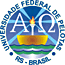 UNIVERSIDADE FEDERAL DE PELOTASPRÓ-REITORIA DE PESQUISA E PÓS-GRADUAÇÃOINSTITUTO DE BIOLOGIACURSO DE PÓS-GRADUAÇÃO LATO SENSUESPECIALIZAÇÃO EM EDUCAÇÃO AMBIENTAL COM ÊNFASE EM ESPAÇOS EDUCADORES SUSTENTÁVEIS